1) 2. 11. 2021 – obec Miloslavov – Kačínska ul., vyznačiť pozdĺžne parkovanie po celej dĺžke až po Dubovú ulicuŠírka Kačinskej ulice je 7,3 m, parkovacie boxy môžu byt vyznačené jedine za predpokladu zachovania obojsmernej premávky v šírke 5,5 m a následne šírke parkovacieho pruhu 2,2 m, čo vzhľadom na existujúcu šírku nie je možne.2)  2. 11. 2021 - Dobrý deň, navrhujem zhodnotiť značku STOP (202) z Jazernej ulice na Slnečnú, nakoľko je tam dobrý prehľad a stopka je neopodstatnená  a stačilo by dať značku “ Daj prednosť v jazde “ .  Na jazernej od zrkadla ku koňom by mohla byť obmedzená rýchlosť na 30. Je tam veľký pohyb deti a zvierat, a keď sú práve zahrnuté jamy , tak tam lietajú aj 70!Ďakujem pekný deň.Pripomienka akceptovaná, na základe posúdenia akceptujeme nahradenie STOP (202) za Daj prednosť v jazde (201). Návrh bude ešte skonzultovaný na ODI Senec.Akceptujeme presunutie zóny 30 zo Slnečnej na Jazernú.3) 2. 11. 2021 –Dobrý deň, rad by som sa informoval prečo na Štvrteckej ide pribudnúť štvrtý spomaľovač, keďže na 700 m už sú 3 (z toho jeden poškodený s trčiacimi skrutkami). Ďalej by bolo vhodne doplniť značenie zákaz státia v križovatke Bundovej/Štvrtocká pri spomínanom poškodenom spomaľovací, nakoľko vďaka stojacim autám je zúžená vozovka do jedného pruhu prakticky neustále. Ďakujem za skorú odpoveď , S pozdravom Na základe žiadostí obyvateľov a správcu miestnej komunikácie dochádza v predmetnom mieste k neustálemu nedodržiavaniu maximálnej dovolenej rýchlosti a jeho návrh je v súlade s platnými predpismi a vyhláškami. Uvedený úsek sa nachádza v zóne s najvyššou dovolenou rýchlosťou 30 km/h. Poškodený spomaľovací prah je potrebné ohlásiť na prevádzke OcÚ aby zabezpečila jeho bezodkladnú opravu.Státie v predmetnej križovatke (ul. Bendovej) nie je dovolené je potrebné ho nahlásiť obvodnému oddeleniu PZ a riešiť ako priestupok. (Zastavenie a státie podľa § 23 v zmysle zákona č. 8/2009 Z. z. Bod. 1 Vodič smie zastaviť a stáť len vpravo v smere jazdy v jednom rade a rovnobežne s okrajom cesty, čo najbližšie k okraju cesty a na jednosmernej ceste vpravo i vľavo. Ak nie je ohrozená bezpečnosť a plynulosť cestnej premávky, vodič smie v obci zastaviť a stáť kolmo, prípadne šikmo na okraj cesty alebo zastaviť v druhom rade. Pri státí musí zostať voľný aspoň jeden jazdný pruh široký najmenej 3 m pre každý smer jazdy. Pri zastavení musí zostať voľný aspoň jeden jazdný pruh široký najmenej 3 m pre oba smery jazdy.) Z uvedeného vyplýva že vozidlo v danom mieste nemôže stáť. Osadenie dopravného značenia zákaz státia je teda duplicitné priamemu výkladu zákona o cestnej premávke a nie je akceptovateľné zo strany ODI Senec.4) 2. 11. 2021- (písomný podnet) – dovoľujem si Vás požiadať o osadenie dvoch kusov (2) dopravných značiek PREJAZD ZAKÁZANÝ na ulici Wienerova alej, tzn. Na križovatke s ulicou Štvrtocká a s ulicou Kysucká. Dopravné značenie „PREJAZD ZAKÁZANÝ“ nie je možné osadiť, nakoľko nie je v platnej vyhláške MVSR č.: 30/2020 Z. z. o dopravnom značení. (Uvedené značenie bolo v pôvodnej vyhláške MVSR č.: 9/2009 Z. z. a bolo do novej právnej úpravy vypustené)5) 4. 11. 2021 – Dobrý deň, na základe výzvy uverejnenej na stránke obce pridávam návrhy na prehodnotenie osadenia dopravného značenia v lokalite - Ulica Štvrtocká:a) V priloženej mapke (https://www.miloslavov.sk/wp-content/uploads/2021/11/2021-10-25-02A-MIL-Situacia-dopravneho-znacenia-Alzbetin-Dvor.pdf) je zaznačené nové značenie na križovatke Štvrtocká - Ďuričkovej (Wienerova ale) kde sa mení vedľajšia cesta na hlavnú. Doteraz je hlavnou cestou ulica Štvrtocká až po jej koniec ústiaci do poľnej cesty smerom na Štvrtok na Ostrove.Navrhovaná zmena je, že by od križovatky hlavná cesta pokračovala do Ďuričkovej ulice(Wienerova alej) Nie je mi totiž z mapky jasné či sa jedná o Ďuričkovej ulicu alebo o Wienerovu Alej.V oboch prípadoch sa nazdávam, že táto zmena nie je šťastné riešenie a to z viacerých dôvodov:- Obyvatelia lokality sú zvyknutí na to že hlavná ulica je Štvrtocká a je veľká šanca že v spomínanej križovatke po zmene vzniknú kolízne situácie- Štvrtocká ulica je jediná príjazdová ulica z lokality (Kráľova, Rázsova…) na hlavnú cestu smer ku OU a preto nie je vhodné aby sa stala vedľajšou cestou v tejto lokalite, nakoľko v najbližšej dobe pribudnú   v danej lokalite ďalšie desiatky domov a táto zmena by tu dopravu iba komplikovala (najmä v ranných hodinách). Zárove) nevidím žiadnu výhodu v tom ak sa WIenerova Alej alebo Ďuričková stane hlavnou   cestou.-Kráľova ulica je už aj tak osadená troma spomaľovačmi a podľa plánu je plánovaný ďalší čo dopravu dostatočne spomaľuje a tým podľa môjho názoru nie je dôvod meniť hlavnú cestu na vedľajšiu a dopravu    tým  ešte viac obyvateľom lokality obmedzovať.Štvrtocká ulica nie je hlavnou cestou ani v existujúcom stave, hlavná cesta je stále Štvrtocká-Wienerova alej – viď foto. Dopĺňa sa len chýbajúce dopravné značenie.Správca miestnej komunikácie požaduje zmenu hlavnej cesty, takže hlavná cesta bude priamo. Pripomienka akceptovaná. 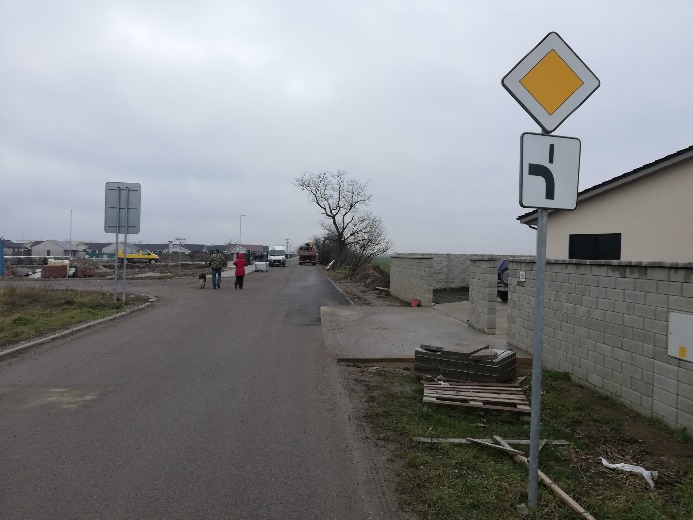 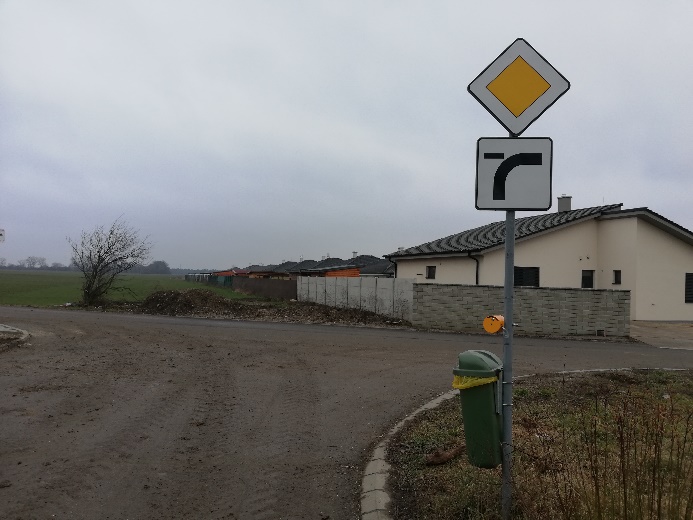 B )Navrhujem na celú Štvrtockú ulicu osadiť značky (zákaz státia). Ulica je nesmierne úzka, je na nej dostatočné osadenie spomaľovačmi takže doprava tu je pomalá a relatívne plynulá.Problém nastáva vtedy ak na tejto ulici niekto vozidlo zaparkuje (nemyslím zastaví aby si vyložil nákup alebo nietko pristúpil do vozidla….)Tento problém je mimoriadne veľký na križovatke ulíc Štvrtocká - Bendovej, kde majitelia nehnuteľnosti pravidelne parkujú celé dni a noci svoje vozidlá  (2-4 autá)na ceste. Je tam pravidelne porušované nedodržania ponechanej vzdialenostina každý jazdný pruh v šírke 3m, a zároveň je to parkovanie v križovatke. Nakoľko obec nemá obecnú políciu, ktorá by toto riešila a štátna polícia to tiež nerieši navrhujem značku zákaz státia na celej ulici aby sa problém eliminoval. Dôvod je ten,že v danej križovatke prichádza takmer denne k nebezpečným situáciám, pretože medzi odparkovanými autami sa hrajú deti, behajú zvieratáa je len otázkou času kedy sa stane nejaké nešťastie.Rozumiem tomu, že obyvatelia tu dlho žili na “konci ulice" a nikomu parkovanie na ceste nevadilo. Situácia sa však zmenila a v danej lokalite bude každým postaveným domom hustejšia dopravaa tento problém bude treba vyriešiť. Podľa môjho názoru nemôže predsa celá lokalita v počte niekoľko desiatok a časom stovák domov byť obmedzovaná zopár nezákonne parkujúcimi vozidlami.Riešením by mohla byť aj časové obmedzenie platnosti zákazu státia (napríklad od 5-22H), aby ostal aj vlk sýty aj koza celá:-) Ďakujem Vám za Váš čas a pokiaľ je to možné prosím o odpoveď či je možné dané návrhy zrealizovať alebo budú zamietnuté. obyvateľ lokality ŠtvrtockáStátie v predmetnom úseku nie je dovolené je potrebné ho nahlásiť obvodnému oddeleniu PZ a riešiť ako priestupok. (Zastavenie a státie podľa § 23 v zmysle zákona č. 8/2009 Z. z. Bod. 1 Vodič smie zastaviť a stáť len vpravo v smere jazdy v jednom rade a rovnobežne s okrajom cesty, čo najbližšie k okraju cesty a na jednosmernej ceste vpravo i vľavo. Ak nie je ohrozená bezpečnosť a plynulosť cestnej premávky, vodič smie v obci zastaviť a stáť kolmo, prípadne šikmo na okraj cesty alebo zastaviť v druhom rade. Pri státí musí zostať voľný aspoň jeden jazdný pruh široký najmenej 3 m pre každý smer jazdy. Pri zastavení musí zostať voľný aspoň jeden jazdný pruh široký najmenej 3 m pre oba smery jazdy.) Z uvedeného vyplýva že vozidlo v danom mieste nemôže stáť. Osadenie dopravného značenia zákaz státia je teda duplicitné priamemu výkladu zákona o cestnej premávke a nie je akceptovateľné zo strany ODI Senec.6) 4. 11. 2021 – Dobrý deň, navrhujem označiť Železničnú - Lúčnu a Čerešňovú ulicu ako hlavnú ulicu. Nakoľko mnoho krát dochádza pri pravidle pravej ruky ku kolíziám. Hlavne je to vidieť pri vychádzaní z domov na Železničnú i Lúčnu ulicu. Ešte navrhujem prehodnotiť viditeľnosť na križovatke Y v Alžbetinom dvore pri námestí v Alžbetinom dvore. Nakoľko je to veľmi zlý nehodový úsek. Ďakujem za pochopenie, S pozdravomUvedený úsek patrí do ucelenej obytnej zóny s maximálnou dovolenou rýchlosťou 20 km/h. Vyznačovanie hlavných a vedľajších ciest v obytnej zóne v daných križovatkách vytvára zvyšovanie priemerných rýchlostí a tým zároveň nedodržiavanie maximálnej dovolenej rýchlosti v hlavnom jazdnom smere, čo je vzhľadom na charakter lokality nežiaduce a križovatky s nerozlíšenou hlavnou a vedľajšou cestou vytvárajú prirodzený prostriedok a donútia vodičov spomaliť pri každej križovatke (nie je nevyhnutné zastaviť ale dať prednosť vozidlám prichádzajúcim sprava na všetkých križovatkách). Pravidlo prednosti vozidiel prichádzajúcich sprava je základné pravidlo pri výučbe autoškoly a bez jeho znalosti nie je možné získať vodičské oprávnenie. Dané riešenie spomaľuje dopravu a zvyšuje bezpečnosť a plynulosť cestnej premávky, znižuje priemerné rýchlosti v celej zóne a tým zvyšuje ochranu cyklistov a chodcov pre ktorých je daná obytná zóna vytvorená.Križovatka Y v Alžbetinom dvore bude ešte predmetom rokovania s ODI Senec, v prípade že bude nejaké vhodné riešenie, bude implementované. Pripomínam však, že uvedená križovatka je v správe ciest BSK, preto riešenie podlieha ich schváleniu.7) 4. 11. 2021 - moja pripomienka sa týka toho, že ani v tomto návrhu sa nepočíta s prechodom pre chodcov z časti Pľúca smerom k ihrisku na Centrálnej ulici v A.D. (z Orechovej na Športovú ulicu). Keďže už v danej lokalite býva páru sto obyvateľov a ďalší ešte pribudnú, vo väčšine mladé rodiny s deťmi, ktoré by sa radi bezpečné dostali na ihrisko cez frekventovanú cestu, vhodné by bolo zriadenie prechodu pre chodcov, ktorý tu už dlho absentuje. Ďakujem za prehodnotenie môjho návrhu, ktorý bude určite prospešný pre celú komunitu na Pľúcach. S pozdravomUmiestnenie priechodu je v danom mieste opodstatnené, samozrejme aj odporúčané. Avšak, priechod pre chodcov nie je možné realizovať v rámci pasportu a projektu dopravného značenia, ale musí byť realizovaný samostatným projektom, nakoľko je potrebné v samostatnom projekte vyriešiť stavebné privedenie chodníkov, úpravu pre slabozrakých a nevidiacich, osvetlenie priechodu, dočasné a trvalé dopravné značenie. V prípade požiadavky obce vieme samostatný projekt spracovať.8) 4.11.2021 – Dobry den, Dovolujem si pripomienkovat uvazovane dopravne znacenie na ulici Orechova v obci Miloslavov, cast Alzbetin dvor a to konkretne bodovo takto (aj s vysvtelenim):Orechova ulica od Centralnej – chybajuca znacka P4 – Daj prednost v jazde – Odovodnenie – vacsina soferov v dnesnej dobe nevie, ze na krizovatke, kde nie je nijake dopravne znacenie sa treba riadit pravidlom pravej ruky a toto je presne ten pripad kedy soferi zabudaju na to, ze zprava iduce vozidlo ma prednost.Križovatky je potrebné vyznačovať komplexne hlavné aj vedľajšie cesty zároveň. Požiadavka na vyznačenie len vedľajšej cesty je nezrealizovateľná. Križovatka s ulicou Mandľovou patrí do ucelenej ukľudnenej zóny s maximálnou dovolenou rýchlosťou 30 km/h a zavedenou prednosťou sprava na všetkých vnútorných križovatkách. Vyznačovanie hlavných a vedľajších ciest v zóne v daných križovatkách vytvára zvyšovanie priemerných rýchlostí a tým zároveň nedodržiavanie maximálnej dovolenej rýchlosti v hlavnom jazdnom smere, čo je vzhľadom na charakter lokality nežiaduce a križovatky s nerozlíšenou hlavnou a vedľajšou cestou vytvárajú prirodzený prostriedok a donútia vodičov spomaliť pri každej križovatke (nie je nevyhnutné zastaviť ale dať prednosť vozidlám prichádzajúcim sprava na všetkých križovatkách). Pravidlo prednosti vozidiel prichádzajúcich sprava je základné pravidlo pri výučbe autoškoly a bez jeho znalosti nie je možné získať vodičské oprávnenie. Dané existujúce riešenie spomaľuje dopravu a zvyšuje bezpečnosť a plynulosť cestnej premávky, znižuje priemerné rýchlosti v celej zóne a tým zvyšuje ochranu cyklistov a chodcov pre ktorých je daná ukľudnená zóna vytvorená. Uvedené riešenie v danej lokalite je presne pre spomalenie a ukľudnenie dopravy a nie v rozpore s tým.V prípade nevyhnutnosti vynútenia dodržiavania maximálnej dovolenej rýchlosti  je možné doplnenie ešte jedného – dvoch spomaľovacích prahov na danú ulicu za účelom spomalenia dopravy.Pokracovanie Orechovej ulice – v9/2009 IP8– odstranenie spomalovaca – dorazne ziadam o zachovanie spomalovaca, je to jedina prekazka ktora brani soferom prekrocit rychlost. Na ulici Orechova zije mnozstvo malych deti, ak odstranite tento spomalovac je len otazka casu, kedy sa stane nestastie. Dopravne znacenie “ZONA 30” je NEPOSTACUJUCE. Mechanicka prekazka je na tomto useku nutna.Dopravné značenie IP8 – Spomaľovací prah nie je možné zachovať, nakoľko nie je v platnej vyhláške MVSR č.: 30/2020 Z. z. o dopravnom značení. (Uvedené značenie bolo v pôvodnej vyhláške MVSR č.: 9/2009 Z. z. a bolo do novej právnej úpravy vypustené). Zdôrazňujem však, že fyzický spomaľovací prah ostáva na svojom mieste, len nebude vyznačený zvislým dopravným značením.Pokracovanie Orechovej ulice, odbacanie na Olivovu – nutne osadenie  dopravneho znacenia P4 – Daj prednost v jazde. Ten isty problem ako pri bode c.1Križovatka s ulicou Olivovou patrí do ucelenej ukľudnenej zóny s maximálnou dovolenou rýchlosťou 30 km/h a zavedenou prednosťou sprava na všetkých vnútorných križovatkách. Vyznačovanie hlavných a vedľajších ciest v zóne v daných križovatkách vytvára zvyšovanie priemerných rýchlostí a tým zároveň nedodržiavanie maximálnej dovolenej rýchlosti v hlavnom jazdnom smere, čo je vzhľadom na charakter lokality nežiaduce a križovatky s nerozlíšenou hlavnou a vedľajšou cestou vytvárajú prirodzený prostriedok a donútia vodičov spomaliť pri každej križovatke (nie je nevyhnutné zastaviť ale dať prednosť vozidlám prichádzajúcim sprava na všetkých križovatkách). Pravidlo prednosti vozidiel prichádzajúcich sprava je základné pravidlo pri výučbe autoškoly a bez jeho znalosti nie je možné získať vodičské oprávnenie. Dané riešenie spomaľuje dopravu a zvyšuje bezpečnosť a plynulosť cestnej premávky, znižuje priemerné rýchlosti v celej zóne a tým zvyšuje ochranu cyklistov a chodcov pre ktorých je daná ukľudnená zóna vytvorená.Odstranenie dopravneho zancenia “Prejazd zakazany” – Ak sa odstrani toto znacenie, mnozstvo aut si bude skracovat cestu cez Orechovu ulicu z Centralnej na Hlavnu aby sa vyhli neprehladnej krizovatke ktora je o 150m dalej. Na tomto useku nie je chodnik. To znamena, ze ludia iduci po ceste v tomto useku sa nemaju kam uhnut autam a stane sa TRAGEDIA. Tato cesta nie je ani osvetlena. Po tejto cesticke chodi mnozstvo skolakov a deti do skoly. Taktiez ludia iduci z vlaku a na vlak. NA TOMTO USEKU NIE JE CHODNIK a OSVETLENIE. Nemozu tu chodit auta bez obmedzenia Prosim berte tieto pripomienky ako naozaj zavazne a predideme moznej tragedii. Dakujem, obyvatel Orechovej uliceDopravné značenie „PREJAZD ZAKÁZANÝ“ nie je možné zachovať, nakoľko nie je v platnej vyhláške MVSR č.: 30/2020 Z. z. o dopravnom značení. (Uvedené značenie bolo v pôvodnej vyhláške MVSR č.: 9/2009 Z. z. a bolo do novej právnej úpravy vypustené bez akejkoľvek ekvivalentnej náhrady)9) 4. 11. 2021 – Dobry den, Dovolujem si pripomienkovat uvazovane dopravne znacenie na ulici Orechova v obci Miloslavov, cast Alzbetin dvor a to konkretne bodovo takto (aj s vysvetlenim) : Orechova ulica od Centralnej – chybajuca znacka P4 – Daj prednost v jazde – Odovodnenie – vacsina soferov v dnesnej dobe nevie, ze na krizovatke, kde nie je nijake dopravne znacenie sa treba riadit pravidlom pravej ruky a toto je presne ten pripad kedy soferi zabudaju na to, ze zprava iduce vozidlo ma prednost.Pokracovanie Orechovej ulice – v9/2009 IP8– odstranenie spomalovaca – dorazne ziadam o zachovanie spomalovaca, je to jedina prekazka ktora brani soferom prekrocit rychlost. Na ulici Orechova zije mnozstvo malych deti, ak odstranite tento spomalovac je len otazka casu, kedy sa stane nestastie. Dopravne znacenie “ZONA 30” je NEPOSTACUJUCE. Mechanicka prekazka je na tomto useku nutna.Pokracovanie Orechovej ulice, odbacanie na Olivovu – nutne osadenie  dopravneho znacenia P4 – Daj prednost v jazde. Ten isty problem ako pri bode c.1Odstranenie dopravneho zancenia “Prejazd zakazany” – Ak sa odstrani toto znacenie, mnozstvo aut si bude skracovat cestu cez Orechovu ulicu z Centralnej na Hlavnu aby sa vyhli neprehladnej krizovatke ktora je o 150m dalej. Na tomto useku nie je chodnik. To znamena, ze ludia iduci po ceste v tomto useku sa nemaju kam uhnut autam a stane sa TRAGEDIA. Tato cesta nie je ani osvetlena. Po tejto cesticke chodi mnozstvo skolakov a deti do skoly. Taktiez ludia iduci z vlaku a na vlak. NA TOMTO USEKU NIE JE CHODNIK a OSVETLENIE. Nemozu tu chodit auta bez obmedzenia Prosim berte tieto pripomienky ako naozaj zavazne a predideme moznej tragedii. Dakujem, obyvatelka Orechovej uliceViď predchádzajúce vyjadrenie bod. 8. – Totožné vyjadrenie.10) 4. 11. 2021 – Dobry den prajem, Touto cestou by som rad navrhol doplnenie znacenia na ulici Figova. Jedna sa o slepu ulicu - bolo by vhodne ju aj oznacit. Casto sa stava, ze sem zabludia vozidla (aj nakladne) a maju problem s otacanim. Dakujem S pozdravomPripomienka akceptovaná, značenie doplnené.11) 5. 11. 2021 – Dobry den, Sme obyvatelmi ORECHOVEJ ulice a priamo sa nas tyka planovana zmena dopravneho znacenia o ktore velmi pekne poprosime nemenit, NERUSIT!!! Je tu vazne NEVYHNUTNE!..... taka nenapadna kamerka alebo hliadka kazde rano od 6tej a potom podvecer ked sa rodinke vracaju domov z prace, vyletov atd by len potvrdila. Je sialene Co tu motoristi denno denne dokazuju nehovoriac o tom, ze znacka je na 98% nerespektovana.   Velmi, velmi Vas prosime o prehodnotenie vaznosti a nevyhnutneho spomalenia tejto dost frekventovanej ulice. S pozdravom . Dalej Pripajame sa k pripomienkovaniu.Dovolujem si pripomienkovat uvazovane dopravne znacenie na ulici Orechova v obci Miloslavov, cast Alzbetin dvor a to konkretne bodovo takto (aj s vysvetlenim) : Orechova ulica od Centralnej – chybajuca znacka P4 – Daj prednost v jazde – Odovodnenie – vacsina soferov v dnesnej dobe nevie, ze na krizovatke, kde nie je nijake dopravne znacenie sa treba riadit pravidlom pravej ruky a toto je presne ten pripad kedy soferi zabudaju na to, ze zprava iduce vozidlo ma prednost.Pokracovanie Orechovej ulice – v9/2009 IP8– odstranenie spomalovaca – dorazne ziadam o zachovanie spomalovaca, je to jedina prekazka ktora brani soferom prekrocit rychlost. Na ulici Orechova zije mnozstvo malych deti, ak odstranite tento spomalovac je len otazka casu, kedy sa stane nestastie. Dopravne znacenie “ZONA 30” je NEPOSTACUJUCE. Mechanicka prekazka je na tomto useku nutna.Pokracovanie Orechovej ulice, odbacanie na Olivovu – nutne osadenie  dopravneho znacenia P4 – Daj prednost v jazde. Ten isty problem ako pri bode c.1Odstranenie dopravneho zancenia “Prejazd zakazany” – Ak sa odstrani toto znacenie, mnozstvo aut si bude skracovat cestu cez Orechovu ulicu z Centralnej na Hlavnu aby sa vyhli neprehladnej krizovatke ktora je o 150m dalej. Na tomto useku nie je chodnik. To znamena, ze ludia iduci po ceste v tomto useku sa nemaju kam uhnut autam a stane sa TRAGEDIA. Tato cesta nie je ani osvetlena. Po tejto cesticke chodi mnozstvo skolakov a deti do skoly. Taktiez ludia iduci z vlaku a na vlak. NA TOMTO USEKU NIE JE CHODNIK a OSVETLENIE. Nemozu tu chodit auta bez obmedzenia Prosim berte tieto pripomienky ako naozaj zavazne a predideme moznej tragedii. Dakujem, obyvatel Orechovej ulice 	Viď predchádzajúce vyjadrenie bod. 8. – Totožné vyjadrenie.12) 5. 11. 2021 – Dobrý deň, Mám návrh na doplnenie prechodu pre chodcov na križovatke Jazerna a Veterná, ktorý by sa mal podľa vyjadrenia obce zavádzať v roku 2022. Prosím o informovanie o vývoji  mojej požiadavky. S pozdravom DarinaPripomienka nie je predmetom tohto projektu.Umiestnenie priechodu je v danom mieste opodstatnené, samozrejme aj odporúčané. Avšak, priechod pre chodcov nie je možné realizovať v rámci pasportu a projektu dopravného značenia, ale musí byť realizovaný samostatným projektom, nakoľko je potrebné v samostatnom projekte vyriešiť stavebné privedenie chodníkov, úpravu pre slabozrakých a nevidiacich, osvetlenie priechodu, dočasné a trvalé dopravné značenie. V prípade požiadavky obce vieme samostatný projekt spracovať. Priechod pre chodcov je v projektoch obce a bude realizovaný po vykonaní všetkých administratívnych úkonov. 13) 5. 11. 2021 – Dobrý deň, Dovoľujem si pripomienkovať uvažovane dopravne značenie v obci Miloslavov, časť Alžbetin dvor  a to nasledovne aj s vysvetlením: V celej lokalite Pľúca I, II, vás žiadam o označenie hlavnej a vedľajšej cesty  – Odôvodnenie – v tejto časti v ktorej bývam podľa mňa len 10% šoférov dodržuje pravidlo  „o prednosti vozidiel prichádzajúcich sprava“ !!! Vodiči nerešpektujú toto pravidlo a cez križovatku preletia bez toho aby skontrolovali či cez križovatku vedia bezpečne prejsť. V lokalite sa takisto bicykluje veľa NAŠICH DETÍ a bojím sa aby nedošlo k nešťastiu. V celej lokalite Pľúca I, II, vás žiadam o ponechanie spomaľovačov – Odôvodnenie – dôrazne vás žiadam o zachovanie spomaľovačov v tejto lokalite aby sme ochránili NAŠE DETI ktoré tu bývajú, vyrastajú, hrajú sa.Predmetná lokalita patrí do ucelenej ukľudnenej zóny s maximálnou dovolenou rýchlosťou 30 km/h a zavedenou prednosťou sprava na všetkých vnútorných križovatkách. Vyznačovanie hlavných a vedľajších ciest v zóne v daných križovatkách vytvára zvyšovanie priemerných rýchlostí a tým zároveň nedodržiavanie maximálnej dovolenej rýchlosti v hlavnom jazdnom smere, čo je vzhľadom na charakter lokality nežiaduce a križovatky s nerozlíšenou hlavnou a vedľajšou cestou vytvárajú prirodzený prostriedok a donútia vodičov spomaliť pri každej križovatke (nie je nevyhnutné zastaviť ale dať prednosť vozidlám prichádzajúcim sprava na všetkých križovatkách). Pravidlo prednosti vozidiel prichádzajúcich sprava je základné pravidlo pri výučbe autoškoly a bez jeho znalosti nie je možné získať vodičské oprávnenie. Dané riešenie spomaľuje dopravu a zvyšuje bezpečnosť a plynulosť cestnej premávky, znižuje priemerné rýchlosti v celej zóne a tým zvyšuje ochranu cyklistov a chodcov a detí ktoré v danej lokalite bývajú a pre ktorých je daná ukľudnená zóna vytvorená. Uvedené existujúce riešenie zabezpečuje nízke jazdné rýchlosti a tým skracuje brzdné dráhy v prípade núdzového brzdenia, a tým významne znižuje prípadné následky kolízie.Ulica Orechová v časti kde sa spája s ulicou Hlavná vás žiadam o ponechanie dopravného značenia „Prejazd zakázaný“ – Odôvodnenie – pri odstránení tohto značenia si budú vodiči skracovať cestu aby sa vyhli spomaleniam pred školou a škôlkou a neprehľadnej trojuholníkovej križovatke pri parku v časti Alžbetin dvor kde dochádza ku kolíznym situáciám. Takisto sa v tejto časti Orechovej ulice nenachádza  chodník čo vedie takisto k nebezpečným situáciám pri strete auta s chodcom. V neposlednom rade chcem podotknúť že táto cesta nie je osvetlená čo v jesennom a zimnom období je problém hlavne pre NAŠE DETI ktoré z lokality „Pľúca I, II, II“ prechádzajú touto cestou do školy, na vlak, autobus a pri zhustenej premávke cez danú ulicu, po odstránení značky „prejazd zakázaný“, budú ohrozované a to nie len deti ale všetci ktorý tadiaľ prechádzajú na autobus a vlak !!! Dopravné značenie „PREJAZD ZAKÁZANÝ“ nie je možné zachovať, nakoľko nie je v platnej vyhláške MVSR č.: 30/2020 Z. z. o dopravnom značení. (Uvedené značenie bolo v pôvodnej vyhláške MVSR č.: 9/2009 Z. z. a bolo do novej právnej úpravy vypustené bez akejkoľvek ekvivalentnej náhrady)Žiadam Vás o ponechaní obmedzení rýchlosti na 30 km/h pred školou a škôlkou – Odôvodnenie –  Je tam zvýšený pohyb NAŠĆH DETÍ a predpokladám že ich všetci ktorý tu bývame chceme a budeme chrániť.  Prosím berte tieto pripomienky ako naozaj závažne aby sme predišli možnej tragédii. Za kladné vybavenie vopred ďakujem. S úctou Obyvateľ obce (Olivová ulica).Predmetná komunikácia je v správe ciest BSK a nie v správe obce, na daných cestách III. triedy je podľa vyjadrenia Krajského riaditeľstva PZ SR a prezídia PZ SR nevyhnutná plynulosť cestnej premávky a nie je možné znižovať rýchlosť na daných úsekoch, preto boli navrhnuté iné opatrenia, ktoré v rámci možností vieme navrhnúť a ktoré majú šancu byť odsúhlasené na Okresnom dopravnom inšpektoráte.14) 5. 11. 2021 – Dobry den, Dovolujeme si pripomienkovat uvazovane dopravne znacenie na ulici Orechova v obci Miloslavov, cast Alzbetin dvor a to konkretne bodovo takto (aj s vysvetlenim) : Orechova ulica od Centralnej – chybajuca znacka P4 – Daj prednost v jazde – Odovodnenie – vacsina soferov v dnesnej dobe nevie, ze na krizovatke, kde nie je nijake dopravne znacenie sa treba riadit pravidlom pravej ruky a toto je presne ten pripad kedy soferi zabudaju na to, ze zprava iduce vozidlo ma prednost.Pokracovanie Orechovej ulice – v9/2009 IP8– odstranenie spomalovaca – dorazne ziadam o zachovanie spomalovaca, je to jedina prekazka ktora brani soferom prekrocit rychlost. Na ulici Orechova zije mnozstvo malych deti, ak odstranite tento spomalovac je len otazka casu, kedy sa stane nestastie. Dopravne znacenie “ZONA 30” je NEPOSTACUJUCE.  Mechanicka prekazka je na tomto useku nutna.Pokracovanie Orechovej ulice, odbacanie na Olivovu – nutne osadenie   dopravneho znacenia P4 – Daj prednost v jazde. Ten isty problem ako pri bode c.1Odstranenie dopravneho zancenia “Prejazd zakazany” – Ak sa odstrani toto znacenie, mnozstvo aut si bude skracovat cestu cez Orechovu ulicu z Centralnej na Hlavnu aby sa vyhli neprehladnej krizovatke ktora je o 150m dalej. Na tomto useku nie je chodnik. To znamena, ze ludia iduci po ceste v tomto useku sa nemaju kam uhnut autam a stane sa TRAGEDIA.  Tato cesta nie je ani osvetlena. Po tejto cesticke chodi mnozstvo skolakov a deti do skoly. Taktiez ludia iduci z vlaku a na vlak. NA TOMTO USEKU NIE JE CHODNIK a OSVETLENIE. Nemozu tu chodit auta bez obmedzenia. Prosime berte tieto pripomienky ako naozaj zavazne a predideme moznej tragedii. Dakujeme	Viď predchádzajúce vyjadrenie bod. 8. – Totožné vyjadrenie.15) 5. 11. 2021 – Dobrý deň,dovoľujem si pripomienkovať zmeny dopravného značenia v obci Miloslavov časť Alžbetin Dvor. Pripomienky som zhrnul do nasledovných bodov:Začiatok Orechovej ulice v smere od Centrálnej ulice, nesúhlasím s nahradenie značenia IP24a za zjednodušené značenie 268 (Zóna 30)Odôvodnenie: Na zmenu dopravného značenia nie je dôvod. Zmenou značenia bude umožnený vjazd nákladných vozidiel, ktorý tu nemá opodstatnenie pretože sa v oblasti nachádzajú iba rodinné domy. Súčasne terajšia značka aspoň upozorňuje na fakt že v celej zóne platí prednosť s prava, čo si mnoho vodičov neuvedomuje a už sa na križovatkách v tejto časti obce stalo niekoľko dopravných nehôd z dôvodu nedodržania pravidla pravej ruky kedy vodič nedal prednosť vozidlu prichádzajúcemu sprava.Dopravné značenie „IP24a,b“ bolo odsúhlasené v pôvodnom pasporte ale nebolo pôvodne doplnené na vjazd Orechovej ulice od Hlavnej. Na základe vyjadrenia správcu miestnej komunikácie, bude dané značenie doplnené a tým pádom ostáva v platnosti celá zóna ako je v existujúcom stave. Predmetná lokalita patrí do ucelenej ukľudnenej zóny s maximálnou dovolenou rýchlosťou 30 km/h a zavedenou prednosťou sprava na všetkých vnútorných križovatkách. Vyznačovanie hlavných a vedľajších ciest v zóne v daných križovatkách vytvára zvyšovanie priemerných rýchlostí a tým zároveň nedodržiavanie maximálnej dovolenej rýchlosti v hlavnom jazdnom smere, čo je vzhľadom na charakter lokality nežiaduce a križovatky s nerozlíšenou hlavnou a vedľajšou cestou vytvárajú prirodzený prostriedok a donútia vodičov spomaliť pri každej križovatke (nie je nevyhnutné zastaviť ale dať prednosť vozidlám prichádzajúcim sprava na všetkých križovatkách). Pravidlo prednosti vozidiel prichádzajúcich sprava je základné pravidlo pri výučbe autoškoly a bez jeho znalosti nie je možné získať vodičské oprávnenie. Dané riešenie spomaľuje dopravu a zvyšuje bezpečnosť a plynulosť cestnej premávky, znižuje priemerné rýchlosti v celej zóne a tým zvyšuje ochranu cyklistov a chodcov a detí ktoré v danej lokalite bývajú a pre ktorých je daná ukľudnená zóna vytvorená.Úsek Orechovej ulice medzi križovatkami s Mandľovou a Olivovou ulicou, nesúhlasím s odstránením dopravného značenia v9/2009 IP8,  ktoré poukazuje na prítomnosť spomaľovača.Odôvodnenie: Skutočnosť že si legislatíva nevyžaduje prítomnosť  dopravného značenia upozorňujúceho na prítomnosť spomaľovača nie je dôvodom na jeho odstránenie, ktoré je spojené len s finančnými nákladmi. Navyše momentálne na danom úseku nevzniká zvýšený hluk z dôvodu spomaľovača, spomaľovač sa nachádza priamo pred mojim pozemkom a preto to viem posúdiť, ale v prípade odstránenia značenia vodiči zaregistrujú prítomnosť spomaľovača neskôr, prípadne vôbec čo povedie intenzívnejšiemu brzdeniu a nárazu na spomaľovač a tým pádom aj väčšiemu hluku. Takáto situácia nastáva aj momentálne vo večerných hodinách kedy z dôvodu zlého osvetlenia nie je značenie dobre vidieť a vozidlá narážajú na spomaľovač v plnej rýchlosti, čím dochádza k zvýšenému hluku a škodám na majetku obyvateľov obce aj samosprávy. Spomaľovaču sa totiž znižuje životnosť ak cezeň prechádzajú vozidlá vo vyššej rýchlosti.Dopravné značenie IP8 – Spomaľovací prah nie je možné zachovať, nakoľko nie je v platnej vyhláške MVSR č.: 30/2020 Z. z. o dopravnom značení. (Uvedené značenie bolo v pôvodnej vyhláške MVSR č.: 9/2009 Z. z. a bolo do novej právnej úpravy vypustené). Zdôrazňujem však, že fyzický spomaľovací prah ostáva na svojom mieste, len nebude vyznačený zvislým dopravným značením.Úsek orechovej ulice medzi križovatkami s Poľnou a Hlavnou ulicou, nesúhlasím s odstránením dopravného značenia v9/2009 B37 "Prejazd zakázaný".Odôvodnenie: Tento úsek cesty nie je osvetlený, nie je dostatočne široký aby sa tam zmestili dve vozidlá idúce oproti sebe (ani len osobné autá) a na úseku nie je žiadny chodník. Tento úsek je vo veľkej miere využívaný chodcami ako najkratšia cesta na železničnú stanicu, pričom počet chodcov bude na tomto úseku narastať z dôvodu ukončenia výstavby na uliciach Žitná, Slnečnicová, Astrová, Azalková, Pivonková a veľkej výstavby v severozápadnej časti obce za kačínom. Odstránením tohto dopravného značenia by sa Orechová ulica stala najkratšou cestou pre chodcov zároveň aj motorové vozidlá idúcich smerom k železničnej stanici so spomínaných častí obce. V ranných a večerných hodinách by bolo len otázkou času kedy by došlo ku kolíznej situácii chodca, kolobežkára či cyklistu s motorovým vozidlom. Zároveň by dochádzalo na spomínanom úseku k častému stretávaniu protiidúcich motorových vozidiel, ktoré by sa vzhľadom na šírku komunikácie nemali kde vyhnúť. Už teraz na tomto úseku dochádza k týmto nebezpečným situáciám a v ranných a večerných hodinách dochádza k nebezpečnému vyhýbaniu sa chodcov s cyklistami a kolobežkármi. Preto pri neprítomnosti chodníka, verejného osvetlenia a s nevyhovujúcou šírkou vozovky na tomto úseku nie je možné toto dopravné značenie odstrániť bez očakávaných následkov v podobe mnohých kolíznych situácii, ktoré budú končiť často zranením prípadne smrťou.Dopravné značenie „PREJAZD ZAKÁZANÝ“ nie je možné osadiť, nakoľko nie je v platnej vyhláške MVSR č.: 30/2020 Z. z. o dopravnom značení. (Uvedené značenie bolo v pôvodnej vyhláške MVSR č.: 9/2009 Z. z. a bolo do novej právnej úpravy vypustené)Nesúhlasím z odstránením dopravného značenia v9/2009 B37 "Prejazd zakázaný" na začiatku a konci ulice Parková.Ulica parková momentálne slúži len obyvateľom bývajúcim na tejto ulici a veľkému množstvu chodcom smerujúcich zo všetkých častí obce do obchodu, kostola, na železničnú stanicu, obecný úrad, alebo len pri prechode s jednej časti obce do druhej. Na ulici sa nachádza obecný park a kostol a preto sa vo zvýšenej miere po ulici pohybujú chodci, deti a domáce zvieratá. Odstránením dopravného značenia "Prejazd zakázaný" sa ulica sprejazdní pre všetky motorové vozidlá a začnú ju využívať vodiči hlavne so severozápadnej časti obce idúci smerom do časti Miloslavov, ktorý teraz vychádzajú na Hlavnú ulicu na križovatke s Lesnou ulicou. Na ulici bude dochádzať k častým stretom chodcov a motorových vozidiel, ktoré môžu byť nebezpečné hlavne ranných a večerných hodinách v zle osvetlených častiach ulice. Zároveň sa výrazne skomplikuje dopravná situácia na križovatke Hlavná-Centrálna-Parková pri prejazde väčšieho počtu vozidiel parkovou ulicou. Nové dopravné značenie tam síce konečne jasne vyrieši kto má prednosť ale pri väčšom množstve vozidiel smerujúcich z Parkovej na Centrálnu ulicu sa budú tvoriť rozsiahle kolóny vozidiel smerujúcich z Hlavnej na Centrálnu ulicu.Dopravné značenie „PREJAZD ZAKÁZANÝ“ nie je možné osadiť, nakoľko nie je v platnej vyhláške MVSR č.: 30/2020 Z. z. o dopravnom značení. (Uvedené značenie bolo v pôvodnej vyhláške MVSR č.: 9/2009 Z. z. a bolo do novej právnej úpravy vypustené)Namiesto odstránenia dopravného značenia v9/2009 B37 "Prejazd zakázaný" navrhujem k tomuto značeniu pridať ďalšie dopravné značenie regulujúce rýchlosť vozidiel ako 315 "Obytná zóna" alebo IP24a, ktoré by zároveň znemožňovalo vjazd nákladných vozidiel, ktoré tam teraz často parkujú napriek tomu že je tam oddychová zóna s parkom a na ulici sú len rodinné domy a kostol.Na základe konzultácie so správcom miestnej komunikácie bude doplnená obytná zóna s vyznačením pozdĺžneho parkovania a osadením spomaľovacích prahov. Navrhujem osadiť dopravné značenie 321 "Jednosmerná cesta", respektíve v opačnom smere 230 "Zákaz vjazdu na Športovú ulicu v úseku medzi križovatkami s Centrálnou a Krátkou, alebo zjednosmerniť Športovú ulicu v celej jej dĺžke.Odôvodnenie: Vozovka na Športovej ulice v spomínanom úseku nie je dostatočne široká na to aby sa tam bezpečne vyhli dve protiidúce motorové vozidlá. Tato situácia tam nastáva veľmi často už teraz a po ukončení výstavby v severozápadnej časti obce to môže dosiahnuť neúnosnú mieru. Zároveň bude túto ulicu využívať stále viac chodcov ako najkratšiu cestu na železničnú stanicu a do športového areálu. Na ulici nie je chodník a aj chodci majú v tomto úseku problémy s vyhýbaním sa veľkému počtu motorových vozidiel.Na základe prerokovania nevznikla požiadavka správcu miestnej  komunikácie na zjednosmernenie daného úseku miestnej komunikácie. Správca komunikácie reaguje na nesúhlas občanov Krátka a Nová a Záhradkárskej osady, ktorý so zjednosmernením nesúhlasia.Alternatívnym riešením by bolo osadenie dopravného značenia B37 "Prejazd zakázaný" na začiatku a konci Športovej ulice a súčasne osadenie dopravných značení 304 "Prednosť pred protiidúcimi vozidlami" a 203 "Prednosť protiidúcich vozidiel" v úseku s križovatkami s Centrálnou a Krátkou ulicou. Znížilo by to množstvo motorových vozidiel prechádzajúcich touto ulicou úplne bezdôvodne a vyriešilo prednosť protiidúcich vozidiel v zúženom úseku ulice.Dopravné značenie „PREJAZD ZAKÁZANÝ“ nie je možné osadiť, nakoľko nie je v platnej vyhláške MVSR č.: 30/2020 Z. z. o dopravnom značení. (Uvedené značenie bolo v pôvodnej vyhláške MVSR č.: 9/2009 Z. z. a bolo do novej právnej úpravy vypustené). Značenie 304 "Prednosť pred protiidúcimi vozidlami" a 203 "Prednosť protiidúcich vozidiel" je možné použiť v špecifických úsekoch, kde vozidlá dávajúce prednosť musia mať možnosť stáť a dávať prednosť na bezpečnom mieste a zároveň počas prejazdu zúženým miestom musia mať dostatočný čas na prejdenie bez toho aby tam z opačnej strany vozidlo vošlo.Prosím berte tieto pripomienky vážne. Píšem Vám ich za účelom skvalitnenia dopravnej situácie v našej obci pre všetkých vodičov a chodcov, tak aby nedochádzalo k nepredvídateľným, ťažko-riešiteľným a nebezpečným situáciám. Pripomienkami nechcem nikoho karhať ani haniť. Práve naopak, hlboko si vážim Vašu prácu a chcem predísť situácii, pri ktorej by Vás niekto obvinil že zmenou dopravného značenia došlo k nešťastiu. Budem netrpezlivo čakať na Vašu odpoveď. S pozdravom, uvedomelý občan.16) 5. 11. 2021 – Dobrý deň, dovoľujem si pripomienkovať zmeny dopravného značenia v obci Miloslavov časť Alžbetin Dvor. Pripomienky som zhrnul do nasledovných bodov:Začiatok Orechovej ulice v smere od Centrálnej ulice, nesúhlasím s nahradením značenia IP24a za zjednodušené značenie 268 (Zóna 30)Odôvodnenie: Na zmenu dopravného značenia nie je dôvod. Zmenou značenia bude umožnený vjazd nákladných vozidiel, ktorý tu nemá opodstatnenie pretože sa v oblasti nachádzajú iba rodinné domy. Súčasne terajšia značka aspoň upozorňuje na fakt že v celej zóne platí prednosť s prava, čo si mnoho vodičov neuvedomuje a už sa na križovatkách v tejto časti obce stalo niekoľko dopravných nehôd z dôvodu nedodržania pravidla pravej ruky kedy vodič nedal prednosť vozidlu prichádzajúcemu sprava.Úsek Orechovej ulice medzi križovatkami s Mandľovou a Olivovou ulicou, nesúhlasím s odstránením spomaľovača - v9/2009 IP8Úsek Orechovej ulice medzi križovatkami s Poľnou a Hlavnou ulicou, nesúhlasím s odstránením dopravného značenia v9/2009 B37 "Prejazd zakázaný".Odôvodnenie: Tento úsek cesty NIE JE OSVETLENÝ, NIE JE DOSTATOČNE ŠIROKÝ PRE DVE VOZIDLÁ a na úseku NIE JE CHODNÍK. Tento úsek je vo veľkej miere využívaný chodcami, pričom počet chodcov sa bude vzhľadom na neustálu výstavbu len zvyšovať. Odstránením tohto dopravného značenia by sa Orechová ulica stala najkratšou cestou pre chodcov a zároveň aj motorové vozidlá idúce smerom k železničnej stanici  z oblasti "Pľúca a Kačín".V ranných a večerných hodinách by bolo len otázkou času kedy by došlo ku kolíznej situácii chodca, kolobežkára či cyklistu s motorovým vozidlom. Zároveň by dochádzalo na spomínanom úseku k častému stretávaniu protiidúcich motorových vozidiel, ktoré by sa vzhľadom na šírku komunikácie nemali kde vyhnúť. Už teraz na tomto úseku dochádza k nebezpečným situáciám (cúvanie do križovatky a podobne) a zrušením značky "Prejazd zakázaný" by sa to výrazne zhoršilo.Z vyššie uvedených dôvodov nie je možné toto dopravné značenie odstrániť bez očakávaných následkov v podobe kolíznych situácii, ktoré môžu skončiť zranením prípadne smrťou.Navrhujem osadiť dopravné značenie 321 "Jednosmerná cesta", respektíve v opačnom smere 230 "Zákaz vjazdu na Športovú ulicu v úseku medzi križovatkami s Centrálnou a Krátkou, alebo zjednosmerniť Športovú ulicu v celej jej dĺžke.Odôvodnenie: Vozovka na Športovej ulici v spomínanom úseku nie je dostatočne široká na to aby sa tam bezpečne vyhli dve protiidúce motorové vozidlá. Táto situácia tam nastáva veľmi často už teraz a po ukončení výstavby v severozápadnej časti obce to môže dosiahnuť neúnosnú mieru. Zároveň túto ulicu využíva a tiež bude využívať stále viac chodcov, nakoľko sa tu nachádza športový areál, miesto pre separovaný zber a ako najkratšiu cestu na železničnú stanicu. Na ulici nie je dokonca ani chodník a aj chodci majú v tomto úseku problémy s vyhýbaním sa veľkému počtu motorových vozidiel.Prosím berte tieto pripomienky vážne. Píšem Vám ich za účelom skvalitnenia dopravnej situácie v našej obci pre všetkých vodičov a chodcov, tak aby nedochádzalo k nepredvídateľným, ťažko-riešiteľným a nebezpečným situáciám. Pripomienkami nechcem nikoho karhať ani haniť. Práve naopak, hlboko si vážim Vašu prácu a chcem predísť situácii, pri ktorej by Vás niekto obvinil, že zmenou dopravného značenia došlo k nešťastiu. Ďakujem Vám. S pozdravom	Viď predchádzajúce vyjadrenie bod. 15. – Totožné vyjadrenie.17) 5. 11. 2021 – Ivan Bató - Dobrý deň, dovoľujem si Vám zaslať v prílohe tohto mailu požiadavku na zachovanie súčasného stavu a ma rozšírenie dopravného značenia na ulici Orechová. S pozdravomDobrý deň,zasielam Vám požiadavku na zachovanie súčasného stavu a na rozšírenie dopravného značenia na ulici Orechová, časť Alžbetin Dvor, Miloslavov, a to menovite:Na Orechovej ulici požadujem osadiť značky upravujúce prednosti jazdy. V súčasnosti niektoré križovatky sú bez označenia a prednosť na nich je upravená tzv. pravidlom pravej ruky. Moja skúsenosť je však, že značná časť šoférov toto pravidlo neovláda a v prípade vzniknutej dopravnej kolízie dopravná polícia, síce nemá problém s označením vinníka, ale je lepšie veci riešiť pro-aktívne.Nesúhlasím s odstránením spomaľovača (retardéra) na Orechovej ulici pre domom číslo 4. Tento spomaľovač plní svoju funkciu a aj prevádzku motorových vozidiel reálne spomaľuje. Chcem Vás upozorniť, že toto spomalenie je nutné z dôvodu ochrany zdravia a života, a to zvlášť malých detí, u ktorých, aj napriek maximálnej snahe o ich kontrolu a vychovávania k dopravnej disciplíne, sa nedá vylúčiť určité skratové jednanie, pričom riziko zvyšuje aj absencia obojstranného chodníka. Orechová ulica je aj značne využívaná cyklistami, vrátane detí. Odstránením spomaľovača sa najmä pri niektorých vodičov zvýši prejazdová rýchlosť, čo môže zapríčiniť dopravnú nehodu, aj so smrteľným následkom. To, že tento vodič dostane pokutu alebo bude riešený súdnou cestou, sa potom môže javiť ako bezvýznamné ku vzniknutej udalosti.Nesúhlasím s odstránením dopravného značenia „Prejazd zakázaný” na ulici Orechová, ktorý  začína cca 60 m za križovatkou s ulicou Olivová a končí na Hlavnej ulici. Tento zákaz na tomto úseku je umiestnený z dôvodu eliminácie dopravnej hustoty na ceste, ktorá nespĺňa parametre obojstrannej cesty a jedná sa aj o cestu, ktorá je bez chodníka. Z tohto dôvodu sa tento úsek používa len ako prístupová cesta na nej umiestnených domov. Zrušením zákazu prejazdu na tejto ulici budú vznikať dopravné kolízie, ktoré budú zapríčinené nemožnosťou vyhýbania sa motorových vozidiel. Najdôležitejším faktorom nutnosti ponechania predmetného zákazu je značná exponovať tohto úseku pešími chodcami, ktorí ju využívajú najmä ako prístupový chodník na železničnú stanicu alebo z nej domov. V prípade zrušenia zákazu a zvýšenia hustoty prevádzky bude prichádzať ku stretom motorových vozidiel s chodcami. Ďalej by som Vás chcel upozorniť na problematický výjazd z Orechovej ulice na Hlavnú ulicu, pretože je veľmi neprehľadný, a to z dôvodu zakrytia výhľadu, keď sa prechádza chodník. Z tohto dôvodu nie je vidieť chodcov idúcich po chodníku, ktorých tohto faktu neznalá osoba vedúca motorové môže zraziť. S pozdravomViď predchádzajúce vyjadrenie bod. 8. – Totožné vyjadrenie.18) 5. 11. 2021 – Dobry den, Dovolujem si pripomienkovat uvazovane dopravne znacenie na ulici Orechova v obci Miloslavov, cast Alzbetin dvor a to konkretne bodovo takto (aj s vysvetlenim): Orechova ulica od Centralnej – chybajuca znacka P4 – Daj prednost v jazde – Odovodnenie – vacsina soferov v dnesnej dobe nevie, ze na krizovatke, kde nie je nijake dopravne znacenie sa treba riadit pravidlom pravej ruky a toto je presne ten pripad kedy soferi zabudaju na to, ze zprava iduce vozidlo ma prednost.Pokracovanie Orechovej ulice – v9/2009 IP8– odstranenie spomalovaca – dorazne ziadam o zachovanie spomalovaca, je to jedina prekazka ktora brani soferom prekrocit rychlost. Na ulici Orechova zije mnozstvo malych deti, ak odstranite tento spomalovac je len otazka casu, kedy sa stane nestastie. Dopravne znacenie “ZONA 30” je NEPOSTACUJUCE. Mechanicka prekazka je na tomto useku nutna.Pokracovanie Orechovej ulice, odbacanie na Olivovu – nutne osadenie  dopravneho znacenia P4 – Daj prednost v jazde. Ten isty problem ako pri bode c.1Odstranenie dopravneho zancenia “Prejazd zakazany” – Ak sa odstrani toto znacenie, mnozstvo aut si bude skracovat cestu cez Orechovu ulicu z Centralnej na Hlavnu aby sa vyhli neprehladnej krizovatke ktora je o 150m dalej. Na tomto useku nie je chodnik. To znamena, ze ludia iduci po ceste v tomto useku sa nemaju kam uhnut autam a stane sa TRAGEDIA. Tato cesta nie je ani osvetlena. Po tejto cesticke chodi mnozstvo skolakov a deti do skoly. Taktiez ludia iduci z vlaku a na vlak. NA TOMTO USEKU NIE JE CHODNIK a OSVETLENIE. Nemozu tu chodit auta bez obmedzenia. Prosim berte tieto pripomienky ako naozaj zavazne a predideme moznej tragedii. Dakujem, S pozdravom, obyvatel Orechovej ulice Viď predchádzajúce vyjadrenie bod. 8. – Totožné vyjadrenie.19) 5. 11. 2021 - Dobry den, prosim prehodnotit umiestnenie presunuteho retardera (klobucikov) na krizovatke Lesnej a Wienerovej. Bol premiestneny dost nevhodne do ostrej odbocky a je nebezpecny pre vsetky dvojkolesove dopravne prostriedky, ktore potrebuju na tom mieste odbocit. Zaroven jeho umiestnenie nezodpoveda ani predoslemu ani novemu nakresu dopravneho riesenia, tak preco je vobec na tom mieste?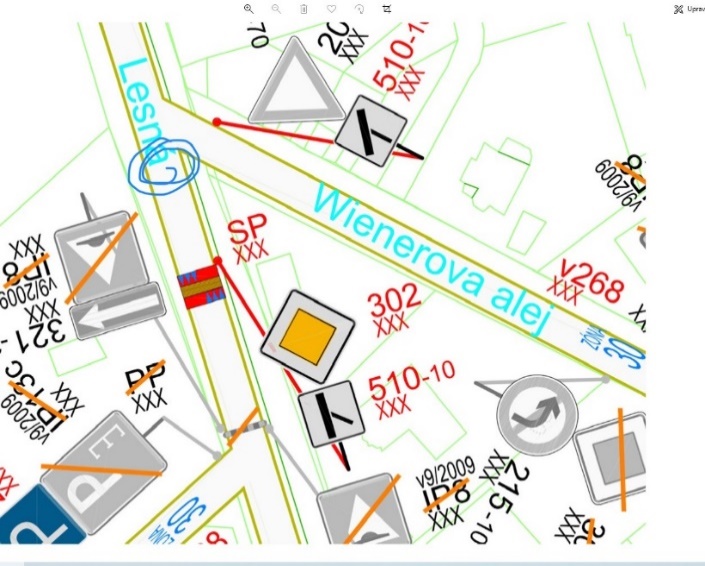 Na základe konzultácie so správcom komunikácie bude existujúci chybne osadený spomaľovací prah presunutý na polohu v zmysle projektu.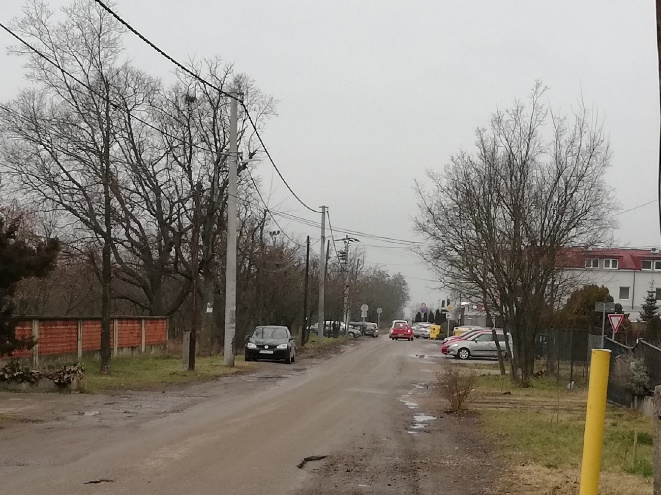 20) 6. 11. 2021 – Dobry den, Dovolujem si pripomienkovat uvazovane dopravne znacenie na ulici Orechova v obci Miloslavov, cast Alzbetin dvor a to konkretne bodovo takto (aj s vysvetlenim) : Orechova ulica od Centralnej – chybajuca znacka P4 – Daj prednost v jazde – Odovodnenie – vacsina soferov v dnesnej dobe nevie, ze na krizovatke, kde nie je nijake dopravne znacenie sa treba riadit pravidlom pravej ruky a toto je presne ten pripad kedy soferi zabudaju na to, ze zprava iduce vozidlo ma prednost.Pokracovanie Orechovej ulice – v9/2009 IP8– odstranenie spomalovaca – dorazne ziadam o zachovanie spomalovaca, je to jedina prekazka ktora brani soferom prekrocit rychlost. Na ulici Orechova zije mnozstvo malych deti, ak odstranite tento spomalovac je len otazka casu, kedy sa stane nestastie. Dopravne znacenie “ZONA 30” je NEPOSTACUJUCE. Mechanicka prekazka je na tomto useku nutna.Pokracovanie Orechovej ulice, odbacanie na Olivovu – nutne osadenie  dopravneho znacenia P4 – Daj prednost v jazde. Ten isty problem ako pri bode c.1Odstranenie dopravneho zancenia “Prejazd zakazany” – Ak sa odstrani toto znacenie, mnozstvo aut si bude skracovat cestu cez Orechovu ulicu z Centralnej na Hlavnu aby sa vyhli neprehladnej krizovatke ktora je o 150m dalej. Na tomto useku nie je chodnik. To znamena, ze ludia iduci po ceste v tomto useku sa nemaju kam uhnut autam a stane sa TRAGEDIA. Tato cesta nie je ani osvetlena. Po tejto cesticke chodi mnozstvo skolakov a deti do skoly. Taktiez ludia iduci z vlaku a na vlak. NA TOMTO USEKU NIE JE CHODNIK a OSVETLENIE. Nemozu tu chodit auta bez obmedzeniaProsim berte tieto pripomienky ako naozaj zavazne a predideme moznej tragedii. Dakujem, obyvatel Orechovej uliceViď predchádzajúce vyjadrenie bod. 8. – Totožné vyjadrenie.21) 10. 11. 2021 – (telefonicky) osadenie spomaľovačov na Sokolej ulici. 	Prosím špecifikovať, nie je jasné z požiadavky, na základe konzultácie so správcom miestnej komunikácie, táto komunikácia nie je v správe obce, čiže  osadenie spomaľovacích prahov bude v riešení po odovzdaní komunikácie obci.22) 13. 11. 2021 –  Dobry den, Dovolujem si pripomienkovat uvazovane dopravne znacenie na ulici Orechova v obci Miloslavov, cast Alzbetin dvor a to konkretne bodovo takto (aj s vysvetlenim) : Orechova ulica od Centralnej – chybajuca znacka P4 – Daj prednost v jazde – Odovodnenie – vacsina soferov v dnesnej dobe nevie, ze na krizovatke, kde nie je nijake dopravne znacenie sa treba riadit pravidlom pravej ruky a toto je presne ten pripad kedy soferi zabudaju na to, ze zprava iduce vozidlo ma prednost.Pokracovanie Orechovej ulice – v9/2009 IP8– odstranenie spomalovaca – dorazne ziadam o zachovanie spomalovaca, je to jedina prekazka ktora brani soferom prekrocit rychlost. Na ulici Orechova zije mnozstvo malych deti, ak odstranite tento spomalovac je len otazka casu, kedy sa stane nestastie. Dopravne znacenie “ZONA 30” je NEPOSTACUJUCE. Mechanicka prekazka je na tomto useku nutna.Pokracovanie Orechovej ulice, odbacanie na Olivovu – nutne osadenie  dopravneho znacenia P4 – Daj prednost v jazde. Ten isty problem ako pri bode c.1Odstranenie dopravneho zancenia “Prejazd zakazany” – Ak sa odstrani toto znacenie, mnozstvo aut si bude skracovat cestu cez Orechovu ulicu z Centralnej na Hlavnu aby sa vyhli neprehladnej krizovatke ktora je o 150m dalej. Na tomto useku nie je chodnik. To znamena, ze ludia iduci po ceste v tomto useku sa nemaju kam uhnut autam a stane sa TRAGEDIA. Tato cesta nie je ani osvetlena. Po tejto cesticke chodi mnozstvo skolakov a deti do skoly. Taktiez ludia iduci z vlaku a na vlak. NA TOMTO USEKU NIE JE CHODNIK a OSVETLENIE. Nemozu tu chodit auta bez obmedzenia. Prosim berte tieto pripomienky ako naozaj zavazne a predideme moznej tragedii. Dakujem,Viď predchádzajúce vyjadrenie bod. 8. – Totožné vyjadrenie.23) 15. 11. 2021 – Dobrý deň, Nesúhlasíme s aktualizáciou Passportu dopravného značenia na Agatovej ulici, ktora obmedzí parkovanie aut na zaužívaných miestach. Svoju žiadosť sme sformulovali aj do petície za zjednosmernenie Agatovej ulice aby sa zmenšilo riziko dopravných nehôd a vytvoril sa priestor na parkovacie statia len na obecnej komunikácii bez investora. Nesúhlasíme s momentálnou snahou na riešenie ktoré poskytuje nami neakceptovateľný stavebny a územný projekt s kontajnerovym stojiskom len pred bytovým domom 569 a pokladáme to za neoprávnene zvýhodňovanie ostatných bytových domov a obyvateľov na úkor domu a obyvateľov 569 - tiez predmetom petície. Cena bytov vo vchode pri kontajnerovom stojisku oproti ostatným vchodom stagnuje kvôli tomuto znevýhodneniu. Na Agatovej ulici chcené mat spomaľovače (retarderi) a k nim dopravne značenie. Chceme mat zriadený cez jednosmernú ulicu prechody pre chodcov, aby sa obyvatelia mohli dostať bezpečne k svojim autám na druhej strane. Nechceme aby bolo zrušene značenie umožňujúce momentálne parkovanie a vyzývame tsk ako uz niekoľko krát na zjednosmernenie Agatovej ulice ktoré je uz obyvateľmi na Agatovej ulici a okolitých ulíc zaužívané. Apelujeme na zdravý rozum a logiku tých ktorý majú možnost urobiť pre obyvateľov Agatovej ulice správnu vec a bez intervencie investora Ismont. Ďakujeme. Aktualizácia pasportu a projektu dopravného značenia sa vypracúva na základe požiadavky obce z dôvodu zmeny vyhlášky MVSR č.: 30/2020 Z. z. o dopravnom značení s ohľadom na uvedenie existujúceho značenia do súladu s danou vyhláškou.Navrhnuté zvislé dopravné značenie v rámci projektu dopravného značenia neobmedzuje státie vozidiel v prípade, že je v súlade so zákonom č. 8/2009 Z. z. a vyhláškou MVSR č.: 30/2020 Z. z. o dopravnom značení. Pojmom parkovanie na zaužívaných miestach nevieme legalizovať v prípade, že nie sú splnené normové predpoklady bezpečného parkovania. „Zaužívané parkovanie“ nerušíme ani nelegalizujeme.Existujúce značenie navrhnuté na odstránenie (IP13c) na Agátovej ulici – je s veľkou mierou pravdepodobnosti nelegálne osadené dopravné značenie, ktoré nebolo odsúhlasené Okresným dopravným inšpektorátom a nebolo určené cestným správnym orgánom obce Miloslavov (v prípade, že bolo prosím o predloženie dokladov). Uvedené značenie nemá oporu v aktuálne platnej vyhláške MVSR č.: 30/2020 Z. z. o dopravnom značení a zároveň v prípade vyznačenia parkoviska v zmysle novej vyhlášky MVSR č.: 30/2020 Z. z. o dopravnom značení zvislým dopravným značením musí byť vyznačené aj vodorovné dopravné značenie alebo iné stavebné ohraničenie, tak, aby priestor spĺňal minimálne normové parametre jednotlivých parkovacích miest, bezpečnostných a odstupových vzdialeností od komunikácie atď. Kontajnerové stojisko nie je predmetom projektu dopravného značenia.Na základe konzultácie so správcom miestnej komunikácie a Okresným dopravným inšpektorátom Cestný správny orgán obce Miloslavov žiada zachovanie obojsmernej Agátovej ulice z dôvodu napojenia ďalšej lokality vo výstavbe a vo výhľade.Spomaľovací prah na vozovke je doplnený v zmysle požiadaviek už v návrhu. Zvislé dopravné značenie IP8 – Spomaľovací prah nie je možné doplniť, nakoľko nie je v platnej vyhláške MVSR č.: 30/2020 Z. z. o dopravnom značení. (Uvedené značenie bolo v pôvodnej vyhláške MVSR č.: 9/2009 Z. z. a bolo do novej právnej úpravy vypustené).Priechody pre chodcov sa zriaďujú v miestach na to opodstatnených. Umiestnenie priechodu je v danom mieste nie je opodstatnené, nakoľko po druhej strane cesty nevedie chodník pre chodcov. Priechod pre chodcov nie je možné realizovať v rámci pasportu a projektu dopravného značenia, ale musí byť realizovaný samostatným projektom, nakoľko je potrebné v samostatnom projekte vyriešiť stavebné privedenie chodníkov z oboch strán, úpravu pre slabozrakých a nevidiacich, osvetlenie priechodu, dočasné a trvalé dopravné značenie.24)  Dobrý deň, dovoľujem si zaslať zásadnú pripomienku k návrhom, ktoré oslabia bezpečnosť účastníkov cestnej premávky, najmä chodcov.Zásadná pripomienka:zrušenie značky "prejazd zakázaný" na Orechovej ulici - ide o úsek, ktorý obec rekonštruovala z vlastných zdrojov a kde vozovka nie je stavaná na záťaž nákladných vozidiel. Požadujem minimálne doplniť značku 233-55 "zákaz vjazdu vozidiel nad 3,5 tony". Považujem za dôležité upozorniť predkladateľa, že uvedený úsek je jediným úsekom pre chodcov spájajúcim železničnú stanicu so severnou časťou Alžbetinho dvora, preto povolenie vjazdu vozidiel bude mať zásadný nepriaznivý dopad na bezpečnosť chodcov, nehovoriac o dennom tranzite detí do školy (!!!), na vlak a autobus, vytvorí sa neúmerné riziko stretov s chodcami, čo môže mať až tragické následky. Dovoľujem si apelovať na zdravý rozum a prehodnotenie návrhu. Vozovka nie je dimenzovaná svojou kvalitou ani šírkou na bezpečnú obojsmernú premávku s bezpečným pohybom chodcov. Ak už chce predkladateľ silou mocou umožniť vjazd vozidlám, odporúčam zvážiť v tomto úseku minimálne vyznačenie zóny 315 "obytná zóna"" a 316 "koniec obytnej zóny" z oboch strán úseku so zákazom prejazdu, alternatívne zjednosmernenie vozovky a vizuálne aj fyzické odčlenenie časti vozovky pre chodcov zabezpečujúce ich bezpečný pohyb Viď predchádzajúce vyjadrenie bod. 8. – Totožné vyjadrenie.Okrem toho si dovoľujem predložiť ešte nasledovnú pripomienku:zmena prednosti v jazde v križovatke Hlavná X Centrálna - s navrhovanou zmenou nesúhlasím, nakoľko síce možno odstráni jeden problematický bod, na druhej strane zavedie nový umiestnením značky 302 "hlavná cesta" do bezprostrednej blízkosti s križovatkou, čo môže zmiasť vodičov prichádzajúcich po Centrálnej nepoznajúcich situáciu, môže nastať zdanie, že budú pokračovať po hlavnej ceste aj ak sa napoja na Hlavnú v smere na Hviezdoslavov -  pozor, touto zmenou vytvoríte nový kritický bod! Odporúčam návrh dôkladne zvážiťNavrhovaná zmena by jasne definovala spojnicu v križovatke ako vedľajšiu komunikáciu. Hneď za križovatkou so spojnicou sa nachádza dopravné značenie 201 – Daj prednosť v jazde. Vieme, že daná križovatka nie je dobre navrhnutá preto bude daný návrh ešte predmetom stretnutia s Okresným dopravným inšpektorátom, ktorý ma posledné slovo v návrhu organizácie dopravy na danej križovatke. upozornenie - nahradením kompexnej tabule zóny s dopravným obmedzením vo "vnútrobloku" ulíc Slnečnicová, Orechová, Žitná, Astrová, Pivonková obyčajnou tabuľou 268 "zóna 30" bude potrebné osadenie značiek hlavných a vedľajších ciest na každú z neoznačených križovatiek, nakoľko touto zmenou zrušíte v tejto zóne aj prednosť  sprava. Odporúčam aj z finančného hľadiska takúto zmenu v dohľadnej dobe nerealizovať.Ďakujem, S úctou,  Miloslavov - Alžbetin DvorDopravné značenie „IP24a,b“ bolo odsúhlasené v pôvodnom pasporte ale nebolo pôvodne doplnené na vjazd Orechovej ulice od Hlavnej. Na základe vyjadrenia správcu miestnej komunikácie, bude dané značenie doplnené a tým pádom ostáva v platnosti celá zóna ako je v existujúcom stave. Poznámka: Prípadnou zámenou za zónu s najvyššou dovolenou rýchlosťou 30 km/h by však NEDOCHÁDZALO k zrušeniu prednosti vozidiel prichádzajúcich sprava na križovatkách, ktorá platí naďalej.